KARTA PRZEDMIOTUUwaga: student otrzymuje ocenę powyżej dostatecznej, jeżeli uzyskane efekty kształcenia przekraczają wymagane minimum.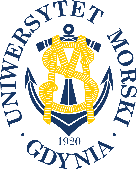 UNIWERSYTET MORSKI W GDYNIWydział Zarządzania i Nauk o Jakości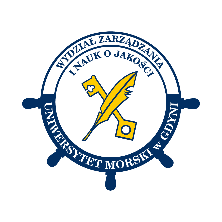 Kod przedmiotuNazwa przedmiotuw jęz. polskimPRZEMYSŁOWA PRODUKCJA TOWARÓWKod przedmiotuNazwa przedmiotuw jęz. angielskimINDUSTRIAL PRODUCTION OF GOODSKierunekNauki o JakościSpecjalnośćZarządzanie Jakością TowarówPoziom kształceniastudia pierwszego stopniaForma studiówniestacjonarneProfil kształceniaogólnoakademickiStatus przedmiotuobowiązkowyRygorzaliczenie z ocenąSemestr studiówLiczba punktów ECTSLiczba godzin w tygodniuLiczba godzin w tygodniuLiczba godzin w tygodniuLiczba godzin w tygodniuLiczba godzin w semestrzeLiczba godzin w semestrzeLiczba godzin w semestrzeLiczba godzin w semestrzeSemestr studiówLiczba punktów ECTSWCLPWCLPIV299Razem w czasie studiówRazem w czasie studiówRazem w czasie studiówRazem w czasie studiówRazem w czasie studiówRazem w czasie studiów18181818Wymagania w zakresie wiedzy, umiejętności i innych kompetencjiPodstawowa wiedza w zakresie matematyki, fizyki, chemii/biochemii, umiejętności w zakresie docierania douzupełniających obszarów wiedzy, pogłębianie umiejętności pracy w grupie, a także przygotowania prezentacji.Cele przedmiotuCelem przedmiotu jest zapoznanie studentów z procesami technologicznymi stosowanym przemyśle żywnościowym,jakością surowców, stosowanymi operacjami technologicznymi i ich wpływem na jakość produktu końcowego. 
W oparciu o obowiązujące przepisy i własne spostrzeżenia, efektem ćwiczeń terenowych jest przygotowywaniedokumentacji obserwowanego procesu technologicznego.Osiągane efekty uczenia się dla przedmiotu (EKP)Osiągane efekty uczenia się dla przedmiotu (EKP)Osiągane efekty uczenia się dla przedmiotu (EKP)SymbolPo zakończeniu przedmiotu student:Odniesienie do kierunkowych efektów uczenia sięEKP_01definiuje podstawowe pojęcia dotyczące higieny żywności, pojęcie bezpieczeństwo żywności i bezpieczeństwo wyżywienia.NK_W03EKP_02wymienia zasadnicze okoliczności, które doprowadziły do powstania OPŻ (OgólnePrawo Żywnościowe UE).NK_W08EKP_03wymienia zasadnicze rodzaje dokumentów prawa żywnościowego UE oraz podstawowe krajowe dokumenty prawne dotyczące bezpieczeństwa żywności.NK_W08EKP_04opracowuje podstawowe kryteria danego produktu na podstawie aktualnychprzepisów.NK_W05, NK_U06, NK_U07, NK_K04EKP_05sporządza podstawowy wykaz cech produktu paszowego zgodnie z OPŻ.NK_W05, NK_U06, NK_U07, NK_K04EKP_06chętnie wykonuje prace związane z realizacją zadań w projekcie.NK_U10, NK_K04EKP_07starać się możliwie poprawnie wykonać część projektu, za którą jestodpowiedzialny.NK_U10Treści programoweLiczba godzinLiczba godzinLiczba godzinLiczba godzinOdniesienie do EKPTreści programoweWCLPOdniesienie do EKPPrzedstawienie powiązań i zależności występujących w procesie technologicznym pomiędzy np. parametrami wyjściowymi surowca (warunki uprawy, hodowli, pozyskiwania), warunkami weterynaryjnymi procesu, sposobami i parametrami obróbki wstępnej surowca, właściwie zaprojektowanym i realizowanym procesem wytwarzania, pakowaniem, magazynowaniem oraz ich wpływem na końcową jakość, w tym bezpieczeństwo produktu.22EKP_01, EKP_06Możliwie pełna ocena towaroznawcza wyprodukowanej żywności, 
w tym cech określających jej jakość zdrowotną.22EKP_04, EKP_05,EKP_06Na konkretnych przykładach wynikających z omawianych procesów przedstawienie elementów prawa żywnościowego stanowiących niezbędny składnik wiedzy o towarze, np. dotyczące jednolitego rynku europejskiego, systemów kontroli i nadzoru.22EKP_02, EKP_03,EKP_06Prezentacja wybranych procesów produkcyjnych wytwarzania żywności ze szczególnym uwzględnieniem następujących zagadnień: opis procesu wraz z przygotowaniem schematu blokowego, podstawy GMP i GHP w tym niezbędne dla realizacji procesu warunki techniczno- strukturalne, umaszynowienie. Elementy analizy zagrożeń wraz z określeniem środków kontrolnych, dla określonych warunków przedstawienie krytycznych punktówkontrolnych procesu.22EKP_06, EKP_07,EKP_08Gospodarka mediami i stosowanie tzw. czystych technologii, znakowanie produktów i systemy identyfikowalności (traceability).11EKP_03, EKP_03,EKP_06Łącznie godzin99Metody weryfikacji efektów uczenia się dla przedmiotuMetody weryfikacji efektów uczenia się dla przedmiotuMetody weryfikacji efektów uczenia się dla przedmiotuMetody weryfikacji efektów uczenia się dla przedmiotuMetody weryfikacji efektów uczenia się dla przedmiotuMetody weryfikacji efektów uczenia się dla przedmiotuMetody weryfikacji efektów uczenia się dla przedmiotuMetody weryfikacji efektów uczenia się dla przedmiotuMetody weryfikacji efektów uczenia się dla przedmiotuMetody weryfikacji efektów uczenia się dla przedmiotuSymbol EKPTestEgzamin ustnyEgzamin pisemnyKolokwiumSprawozdanieProjektPrezentacjaZaliczenie praktyczneInneEKP_01XXEKP_02XXEKP_03XXEKP_04XXEKP_05XXEKP_06XXEKP_07XXKryteria zaliczenia przedmiotuZaliczenie na co najmniej 60% 3-4 projektów/prezentacji.Nakład pracy studentaNakład pracy studentaNakład pracy studentaNakład pracy studentaNakład pracy studentaNakład pracy studentaForma aktywnościSzacunkowa liczba godzin przeznaczona na zrealizowanie aktywnościSzacunkowa liczba godzin przeznaczona na zrealizowanie aktywnościSzacunkowa liczba godzin przeznaczona na zrealizowanie aktywnościSzacunkowa liczba godzin przeznaczona na zrealizowanie aktywnościSzacunkowa liczba godzin przeznaczona na zrealizowanie aktywnościForma aktywnościWCLLPGodziny kontaktowe99Czytanie literatury139Przygotowanie do zajęć ćwiczeniowych, laboratoryjnych, projektowych5Przygotowanie do egzaminu, zaliczenia5Opracowanie dokumentacji projektu/sprawozdania5Uczestnictwo w zaliczeniach i egzaminach2Udział w konsultacjach 12Łącznie godzin3030Sumaryczna liczba godzin dla przedmiotu6060606060Sumaryczna liczba punktów ECTS dla przedmiotu22222Liczba godzinLiczba godzinLiczba godzinECTSECTSObciążenie studenta związane z zajęciami praktycznymi30303011Obciążenie studenta na zajęciach wymagających bezpośredniego udziału nauczycieli akademickich23232311Literatura podstawowaBednarski W. i wsp., Ogólna technologia żywności cz. I, Wyd. ART., Olsztyn 1996Bykowski P. J. i wsp., Zasady dobrej praktyki produkcyjnej w przemyśle rybnym, FAPA, Warszawa 2000Lewicki P. i wsp., Inżynieria procesowa i aparatura przemysłu spożywczego, WNT, Warszawa 1999Korzycka M., Wojciechowski P., System prawa żywnościowego, Wyd. Wolters Kluwer, Warszawa 2017Literatura uzupełniającaHillar J., Bykowski P. J., Praktyczne wdrażanie systemu HACCP w przemyśle rybnym, FAPA, Warszawa 2000 Matuszek T., Zasady projektowania maszyn w liniach technologicznych przemysłu spożywczego, Wyd. Politechnika Gdańska, Gdańsk 1986Pijanowski E. i wsp., Ogólna technologia żywności, WNT, Warszawa 1980Sikorski Z. J. i wsp., Chemiczne i funkcjonalne właściwości składników żywności, WNT, Warszawa 1994Ziemba Z. Podstawy cieplnego utrwalania żywności, WNT, Warszawa 2000Jankiewicz M., Z. Kędziora, Metody pomiarów i kontroli jakości w przemyśle spożywczym i biotechnologii, Akademia Rolnicza, Poznań 2001Grabowski T., Kijowski J. (red.), Mięso i przetwory drobiowe, WNT, Warszawa 2004Kołożyn-Krajewska D. (red.), Higiena produkcji żywności, Wyd. SGGW, Warszawa 2001Sikora T., Kijowski J. (red.) Zarządzanie jakością i bezpieczeństwem żywności, WNT, Warszawa 2003Osoba odpowiedzialna za przedmiotOsoba odpowiedzialna za przedmiotprof. dr hab. inż. Piotr BykowskiKZJPozostałe osoby prowadzące przedmiotPozostałe osoby prowadzące przedmiot